Российская  Федерация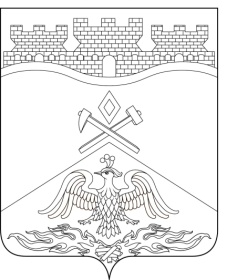 Ростовская  областьг о р о д   Ш а х т ыГОРОДСКАЯ ДУМАРЕШЕНИЕ № 39745-го заседания городской Думы города ШахтыПринято 25 июля 2023 годаО внесении измененийв «Положение о порядке осуществления муниципального земельного контроля на территории муниципального образования «Город Шахты»В соответствии со статьей 72 Земельного кодекса Российской Федерации, Федеральным законом от 31.07.2020 №248-ФЗ «О государственном контроле (надзоре) и муниципальном контроле в Российской Федерации», городская Дума города ШахтыРЕШИЛА:Внести в «Положение о порядке осуществления муниципального земельного контроля на территории муниципального образования «Город Шахты», утвержденное решением городской Думы города Шахты от 07.09.2021 №115, следующие изменения:часть 4 статьи 2 изложить в следующей редакции: «4. Проведение контрольных мероприятий в отношении земельных участков в зависимости от присвоенной категории риска осуществляется со следующей периодичностью:для земельных участков, отнесенных к категории высокого риска – не чаще чем один раз в два года;для земельных участков, отнесенных к категории среднего риска – не чаще чем один раз в четыре года;для земельных участков, отнесенных к категории умеренного риска – не чаще чем один раз в шесть лет.В отношении земельных участков, отнесенных к категории низкого риска, плановые контрольные мероприятия не проводятся. Принятие решения об отнесении земельных участков к категории низкого риска не требуется.В ежегодные планы плановых контрольных мероприятий могут включаться контрольные мероприятия в отношении объектов земельных отношений, принадлежащих на праве собственности, праве постоянного (бессрочного) пользования, пожизненного наследуемого владения, праве аренды или ином праве, а также используемых контролируемыми лицами, для которых в году реализации ежегодного плана истекает период времени с даты окончания проведения последнего планового контрольного мероприятия, для объектов земельных отношений, отнесенных к категории:высокого риска – не менее двух лет;среднего риска – не менее четырех лет;умеренного риска – не менее шести лет.В случае если ранее плановые контрольные мероприятия в отношении земель, земельных участков не проводились, в ежегодный план подлежат включению земельные участки после истечения одного года с даты возникновения у контролируемого лица права собственности, права постоянного (бессрочного) пользования, права аренды или иного права на такой земельный участок или объект (объекты) недвижимости, которые на нем расположены.»;часть 8 статьи 3 изложить в следующей редакции: «8. Профилактический визит проводится в форме профилактической беседы по месту осуществления деятельности контролируемого лица.В ходе профилактического визита контролируемое лицо информируется об обязательных требованиях, предъявляемых к принадлежащим ему объектам контроля, их соответствии критериям риска, а также о видах, содержании и об интенсивности контрольных мероприятий, проводимых в отношении земельных участков, исходя из их отнесения к соответствующей категории риска.При проведении профилактического визита контролируемым лицам не выдаются предписания об устранении нарушений обязательных требований. Разъяснения, полученные контролируемым лицом в ходе профилактического визита, носят рекомендательный характер.Проведение обязательных профилактических визитов при проведении муниципального земельного контроля в отношении объектов контроля, не отнесенных к категориям чрезвычайно высокого, высокого и значительного риска не предусмотрено.»;приложение 1 изложить в следующей редакции:«Приложение 1к «Положениюо порядке осуществлениямуниципального земельного контроляна территории муниципальногообразования «Город Шахты»КРИТЕРИИОТНЕСЕНИЯ ИСПОЛЬЗУЕМЫХ ГРАЖДАНАМИ, ЮРИДИЧЕСКИМИ ЛИЦАМИ И (ИЛИ) ИНДИВИДУАЛЬНЫМИ ПРЕДПРИНИМАТЕЛЯМИ ЗЕМЕЛЬНЫХ УЧАСТКОВ, К ОПРЕДЕЛЕННОЙ КАТЕГОРИИ РИСКА ПРИ ОСУЩЕСТВЛЕНИИ МУНИЦИПАЛЬНОГО ЗЕМЕЛЬНОГО КОНТРОЛЯ НА ТЕРРИТОРИИ МУНИЦИПАЛЬНОГО ОБРАЗОВАНИЯ «ГОРОД ШАХТЫ»К категории высокого риска относятся земельные участки с установленной категорией земель «Земли населенных пунктов» при наличии у контрольного (надзорного) органа сведений о признаках нарушения обязательных требований, полученных при проведении профилактических мероприятий или контрольных (надзорных) мероприятий без взаимодействия с контролируемым лицом в случае:несоответствия фактического использования земельного участка требованиям и ограничениям по его использованию, установленным нормативными правовыми актами органов местного самоуправления города Шахты, правоустанавливающими документами на землю, проектной и иной документацией, определяющей условия использования земельного участка;невыполнение обязательных требований к оформлению документов, являющихся основанием для использования земли, земельных участков или части земельных участков;ограничения контролируемым лицом доступа неограниченному кругу лиц на земли, земельные участки или части земельных участков посредством установки ограждающих конструкций при отсутствии оформленных земельных отношений и (или) разрешительных документов на установку таких конструкций.Земельные участки, подлежащие отнесению к категории высокого риска, при отсутствии выявленных при проведении последнего планового контрольного (надзорного) мероприятия нарушений обязательных требований, подлежат отнесению к категории среднего риска.К категории среднего риска относятся земельные участки с установленной категорией земель «Земли населенных пунктов», за исключением: земельных участков, не отнесенных к категории высокого риска; занятых городскими лесами (лесные участки); земель, земельных участков или частей земельных участков занятых проходами, проездами, пешеходными зонами или иными зонами общего пользования, не предоставленные юридическим лицам, индивидуальным предпринимателям и гражданам; земельные участки с отсутствующим видом разрешенного использования и (или) категории земель.К категории умеренного риска относятся:земельные участки с установленной категорией земель «Земли промышленности, энергетики, транспорта, связи, радиовещания, телевидения, информатики, земли для обеспечения космической деятельности, земли обороны, безопасности и земли иного специального назначения»;земельные участки, занятые городскими лесами (лесные участки);земли, земельные участки или части земельных участков, занятые проходами, проездами, пешеходными зонами или иными зонами общего пользования, не предоставленные юридическим лицам, индивидуальным предпринимателям и гражданам.К категории низкого риска относятся все иные земельные участки, не отнесенные к категориям высокого, среднего или умеренного риска.»;4) приложение 2 изложить в следующей редакции:«Приложение 2к «Положениюо порядке осуществлениямуниципального земельного контроляна территории муниципальногообразования «Город Шахты»ИНДИКАТОРЫ РИСКА НАРУШЕНИЯ ОБЯЗАТЕЛЬНЫХ ТРЕБОВАНИЙ, ИСПОЛЬЗУЕМЫЕ ДЛЯ ОПРЕДЕЛЕНИЯ НЕОБХОДИМОСТИ ПРОВЕДЕНИЯВНЕПЛАНОВЫХ ПРОВЕРОК ПРИ ОСУЩЕСТВЛЕНИИ МУНИЦИПАЛЬНОГО ЗЕМЕЛЬНОГО КОНТРОЛЯ НА ТЕРРИТОРИИ МУНИЦИПАЛЬНОГО ОБРАЗОВАНИЯ «ГОРОД ШАХТЫ»Несоответствие площади используемого гражданином, юридическим лицом, индивидуальным предпринимателем земельного участка площади земельного участка, сведения о которой содержатся в Едином государственном реестре недвижимости.Отсутствие в Едином государственном реестре недвижимости сведений о правах на используемый гражданином, юридическим лицом, индивидуальным предпринимателем земельный участок.Несоответствие использования гражданином, юридическим лицом, индивидуальным предпринимателем земельного участка, целевому назначению в соответствии с его принадлежностью к той или иной категории земель и (или) видам разрешенного использования земельного участка, сведения о котором содержатся в Едином государственном реестре недвижимости, в том числе на основании информации, полученной из органов Федеральной налоговой службы и Министерства внутренних дел Российской Федерации.Отсутствие объектов капитального строительства, ведения строительных работ, связанных с возведением объектов капитального строительства на земельном участке, предназначенном для жилищного или иного строительства.Истечение одного года с момента возникновения в результате проведения публичных торгов на основании решения суда об изъятии земельного участка в связи с неиспользованием по целевому назначению или использованием с нарушением законодательства Российской Федерации права собственности на земельный участок.».Настоящее решение вступает в силу со дня его официального опубликования и подлежит размещению на официальном сайте Администрации города Шахты в информационно-телекоммуникационной сети «Интернет».Контроль за исполнением настоящего решения возложить на заместителя главы Администрации города Шахты Д.А. Дедученко и комитет городской Думы города Шахты по бюджету (К.К. Корнеев).И.о. председателя городской Думы –главы города Шахты								             К. Корнеев25 июля 2023 годаРазослано: Министерству региональной политики и массовых коммуникаций Правительства РО, Администрации города Шахты, КУИ г.Шахты, прокуратуре, СМИ, дело.